ПРОЕКТ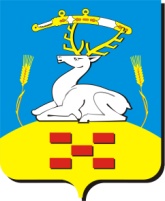 АДМИНИСТРАЦИЯ   УВЕЛЬСКОГО  МУНИЦИПАЛЬНОГО  РАЙОНА П О С Т А Н О В Л Е Н И Е“ ___ ” ______________ 2023 г.  № ______п. Увельский Челябинской областиО выявлении правообладателяранее учтенного объекта недвижимости В соответствии со статьей 69.1 Федерального закона от 13.07.2015  г. № 218-ФЗ «О государственной регистрации недвижимости», Федеральным законом Российской Федерации от 06.10.2003 г. № 131-ФЗ «Об общих принципах организации местного самоуправления в Российской Федерации», на основании акта осмотра здания, сооружения или объекта незавершенного строительства при выявлении правообладателей ранее учтенных объектов недвижимости № 312 от 27.09.2023 г., учитывая документы о праве собственности: XXXXXXXX, руководствуясь Уставом, администрация Увельского муниципального района ПОСТАНОВЛЯЕТ:1. Считать выявленной XXX XXX XXX, XX.XX.XXXX года рождения, место рождения: XXX, паспорт гражданина Российской Федерации серия XXX номер XXX, выдан: XXX, дата выдачи: XXX, СНИЛС XXX, адрес регистрации: XXX в качестве правообладателя ранее учтенных объектов недвижимости, владеющего на праве общей долевой собственности земельным участком с кадастровым номером 74:21:0501009:15, площадью 1824,00 кв.м.,  расположенным по адресу: Челябинская область, Увельский район, с.Красносельское, ул. Пионерская, д.13 и находящегося на нем жилого дома с кадастровым номером 74:21:0501009:142, площадью 39,6 кв.м.2. Считать выявленной XXX XXX XXX, XX.XX.XXXX года рождения, место рождения: XXX, паспорт гражданина Российской Федерации серия XXX номер XXX, выдан: XXX, дата выдачи: XXX, СНИЛС XXX, адрес регистрации: XXX в качестве правообладателя ранее учтенных объектов недвижимости, владеющего на праве общей долевой собственности земельным участком с кадастровым номером 74:21:0501009:15, площадью 1824,00 кв.м.,  расположенным по адресу: Челябинская область, Увельский район, с.Красносельское, ул. Пионерская, д.13 и находящегося на нем жилого дома с кадастровым номером 74:21:0501009:142, площадью 39,6 кв.м.3. Комитету по управлению имуществом Увельского муниципального района направить в орган регистрации прав заявление о внесении в Единый государственный реестр недвижимости сведений о правообладателях ранее учтенных объектов недвижимости, указанных в пункте 1,2 настоящего постановления. 4. Контроль исполнения настоящего постановления возложить на заместителя Главы района по земельным и имущественным отношениям – председателя комитета по земельным отношениям администрации Увельского муниципального района Карпову Н.В.Глава Увельского муниципального района                                        С.Г.Рослов                      Приложение к постановлению администрации Увельского муниципального района№_______ от ______________                   АКТ ОСМОТРА        здания, сооружения или объекта незавершенного строительства               при выявлении правообладателей ранее учтенных                           объектов недвижимости"27" сентября 2023 г.                                          N 312    Настоящий акт составлен в результате проведенного 27 сентября 2023 г. в 10 ч 00 мин________________________________________________________________    указывается дата и время осмотра (число и месяц, год, минуты, часы)осмотра объекта недвижимости здания,_______________________________________                             указывается вид объекта недвижимости: здание,                                   сооружение, объект незавершенного                                             строительствакадастровый (или иной государственный учетный) номер 74:21:0501009:142__ ____________________________________________________________________________,    указывается при наличии кадастровый номер или иной государственный        учетный номер (например, инвентарный) объекта недвижимостирасположенного Челябинская область, Увельский район, с.Красносельское, ул.Пионерская, д.13________________________________________________________                указывается адрес объекта недвижимости (при наличии) либо                         местоположение (при отсутствии адреса)на земельном участке с кадастровым номером 74:21:0501009:15________________                                              (при наличии)расположенном Челябинская область, Увельский район, с.Красносельское, ул.Пионерская, д.13________________________________________________________                указывается адрес или местоположение земельного участкакомиссией администрации Увельского муниципального района Челябинской области____________________________________________________________________           указывается наименование органа местного самоуправления,               уполномоченного на проведение мероприятий по выявлению                правообладателей ранее учтенных объектов недвижимостив составе: Карпова Н.В. - председатель комиссии - Заместитель Главы района по земельным и имущественным отношениям - председатель комитета по земельным отношениям; Ножкина А.С. – заместитель председателя комиссии –председатель комитета по управлению имуществом Увельского муниципального района; Пазухина Е.С. – секретарь комиссии – ведущий специалист комитета по управлению имуществом Увельского муниципального района; Жеребцова А.В. – член комиссии – старший инженер отдела архитектуры и градостроительства администрации Увельского муниципального района; Штеркель Е.Ю. – член комиссии – Глава Красносельского сельского поселения Увельского муниципального района______________________________________________________              приводится состав комиссии (фамилия, имя, отчество, должность ___________________________________________________________________________каждого члена комиссии (при наличии)в отсутствие__________________________________________ лица, выявленного  в      указать нужное: "в присутствии" или "в отсутствие"качестве  правообладателя указанного ранее учтенного объекта недвижимости.    При  осмотре  осуществлена фотофиксация объекта недвижимости. Материалыфотофиксации прилагаются.    Осмотр проведен в форме визуального осмотра____________________________                        указать нужное: "в форме визуального осмотра",                       "с применением технических средств", если осмотр                          проведен с применением технических средств,                        дополнительно указываются наименование и модель                             использованного технического средства    В  результате  проведенного  осмотра  установлено,  что  ранее учтенныйобъект недвижимости существует_____________________________________________                     (указать нужное: существует, прекратил существование)Подписи членов комиссииПредседатель комиссии:         _______________		       Н.В.КарповаЗаместитель председателя:      _______________              А.С.НожкинаСекретарь комиссии:            _______________              Е.С.ПазухинаЧлены комиссии:                _______________              А.В.Жеребцова                               _______________              Е.Ю.ШтеркельФототаблицак Акту осмотра №312 от «27» сентября 2023 г. здания, с кадастровым номером 74:21:0501009:142, расположенного по адресу: Челябинская область, Увельский район, с.Красносельское, ул.Пионерская, д.13Фото №1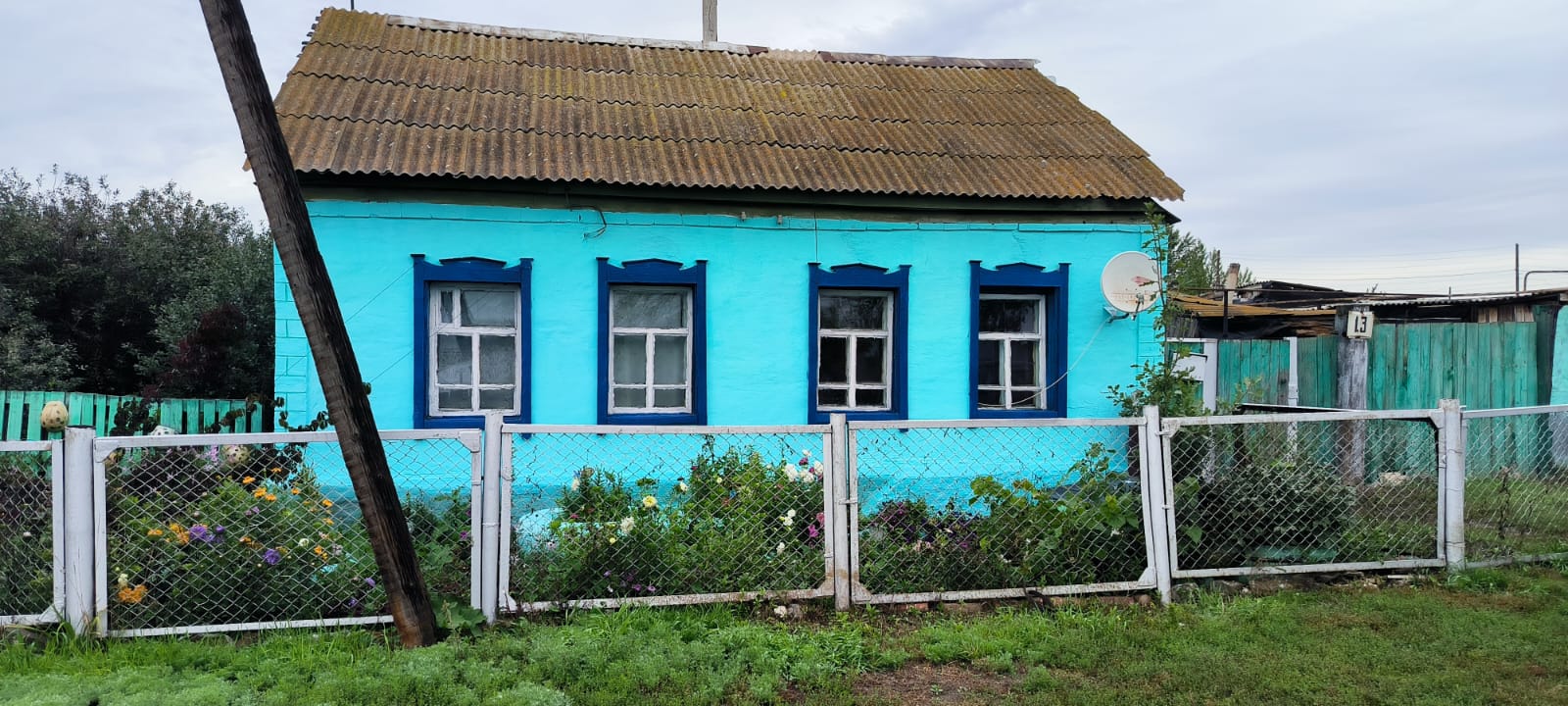 Фото №2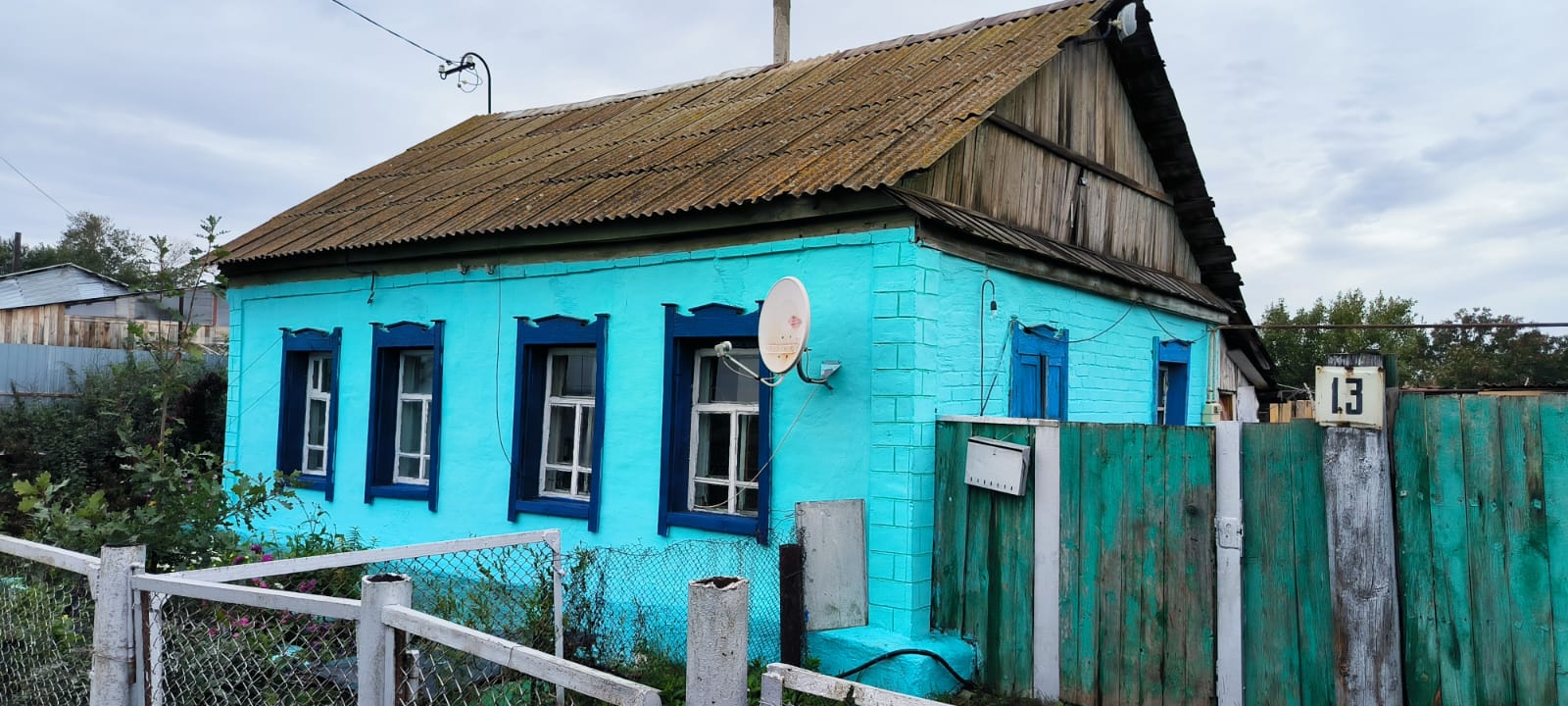 